Информационный лист турнира Кубок Федерации тенниса Свердловской области9-10 лет, до 15 лет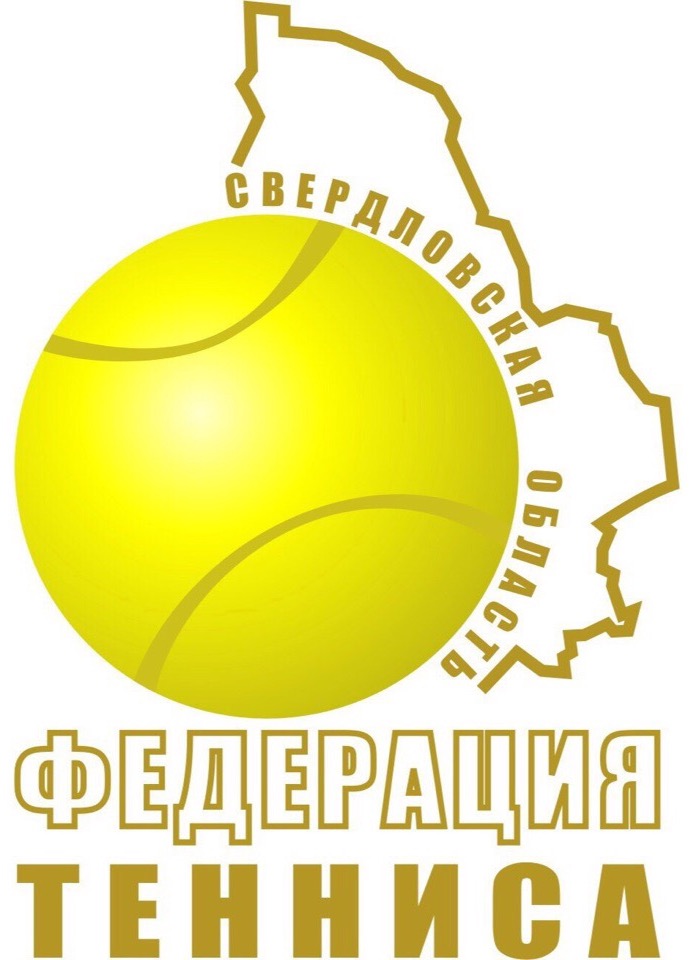 Главный судья турнира – судья первой категории Токаревских Дарья Алексеевна8-912-641-91-02,  tda-tennis@mail.ruДиректор турнира - Клопов Антон Николаевич 8-965-503-33-33, pro-tennis@mail.ru Организатор турнира - РОО "Свердловская областная Федерация тенниса",ftennis@mail.ru Место проведения: Уральская теннисная Академия, ул.Бисертская 128 Корты: 5 грунт (крытый)Расходы иногородних игроков: за счет командирующих организацийНачало матчей:Матчи в категории девушки 9-10 лет начнутся в пятницуЮноши 9-10, юноши и девушки до 15 лет – в субботуРегистрация участников турнира:Регистрация пройдет в другом теннисном центре – ЦТ «Урал» ул.Соболева д.5ОТ: 20.02.2020 с 14:00 до 16:30(Дистанционная ОТ: 19.02 -20.02 до 16.30) Жеребьевка пройдет в другом теннисном центре – ЦТ «Урал» ул.Соболева д.5ОТ: 20.02.2020 в 17:00Стартовый взнос участника турнира ОТ:Возрастная группа «9-10 лет» – 1200р.Возрастная группа «до 15 лет» – 1200р.Варианты регистрации: 1. Лично появиться в месте проведения турнира, предъявить необходимые к регистрации документы и уплатить стартовый взнос;2. Дистанционно прислать все необходимые к регистрации документы до окончания регистрации (16.30 по м.в.) на почту: tda-tennis@mail.ru и уплатить взнос до начала своего первого матча в судейской. Документы для регистрации:документ, удостоверяющий личность игрока; Действующую медицинскую справку или запись в зачетной классификационной книжке спортсмена о допуске к участию в спортивных соревнованиях на определенный срок, подписанную врачом по лечебной физкультуре или врачом по спортивной медицине и заверенную печатью медицинской организации, отвечающей вышеуказанным требованиям;оригинал квитанции об оплате членского взноса игрока РТТ на текущий год (при отсутствии отметки об оплате в действующей Классификации РТТ);договор о страховании от несчастных случаев (спортивная страховка);Все документы должны быть высланы одним письмом, в теме письма должно быть ФИО игрока и возрастная категория, в которой он принимает участие, также указывайте контактный телефон для связи. После проверки документов вам на почту будет выслано подтверждение регистрации. Если вы не получили подтверждение - звоните и уточняйте информацию у главного судьи. РАНЬШЕ 16:00 23 ЯНВАРЯ ЗВОНИТЬ И УТОЧНЯТЬ ПОЛУЧЕНИЕ ДОКУМЕНТОВ НЕ НАДО!!!Ожидающие игроки, которые хотят попасть в число участников турнира, должны приехать к концу регистрации (к 16:15) или отправить документы дистанционно.При наличии отказов, полученных от игроков, находящихся в основном списке, они будут внесены в список игроков турнира последовательно из листа ожидания.Независимо от способа регистрации игрок РТТ обязан прибыть на турнир и быть готовым к проведению своих матчей.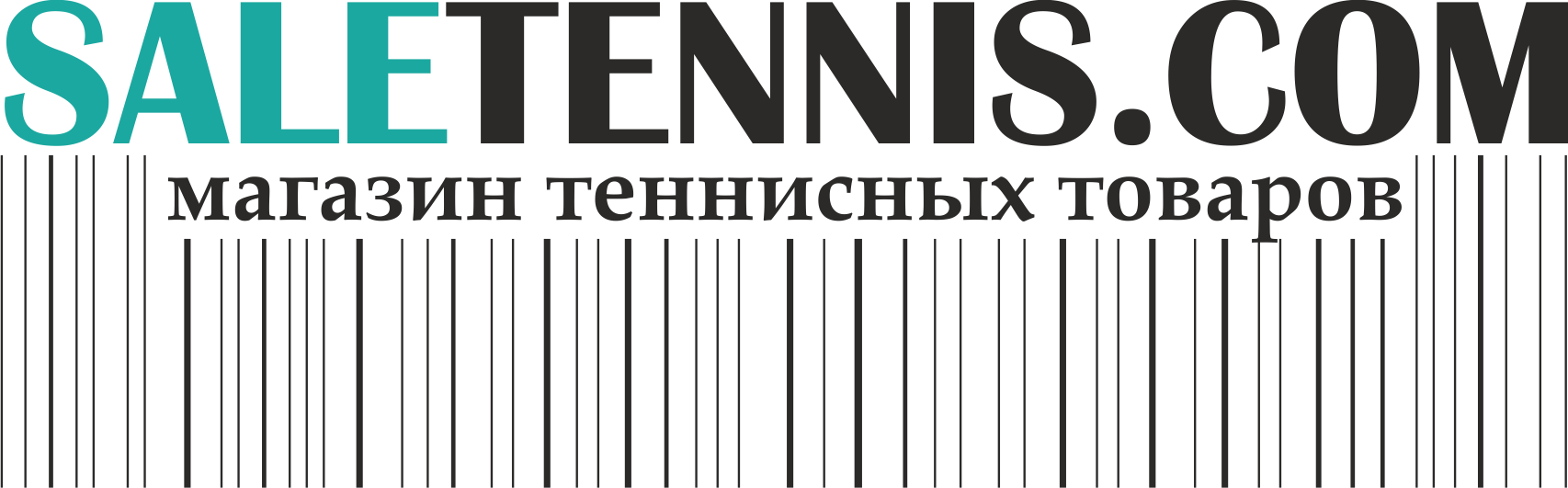 